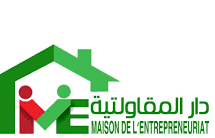 الدورة التكوينية : أنشئ مؤسستي الصغيرة استمارة التسجيل الاسم:اللقب:تاريخ ومكان الميلاد:التخصص:السنة:فكرة المشروع:رقم الهاتف: Email :LA FORMATION : crée ma petite entreprise Fiche d'inscription :Nom :Prénom :Date et lieu de naissance :Spécialité :Année :L’idée du projet :N° de téléphone :E mail :  